LandformsFjordsHornTalus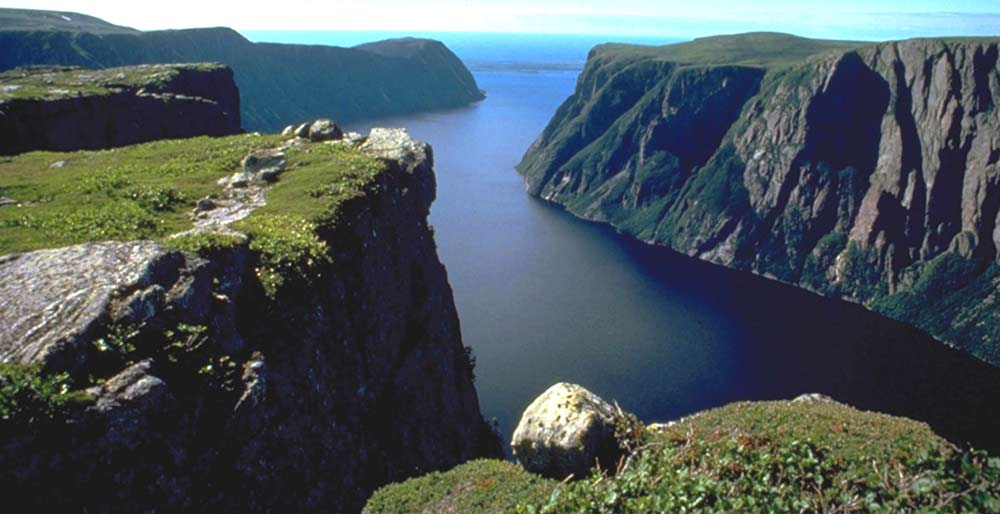 PIC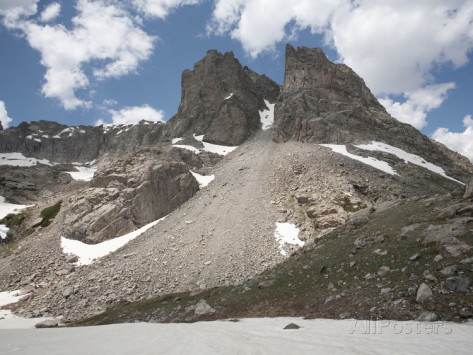 LandformLandformLandformPICPICPICLandformLandformLandformPICPICPICLandformLandformLandformPICPICPICLandformLandformLandformPICPICPIC